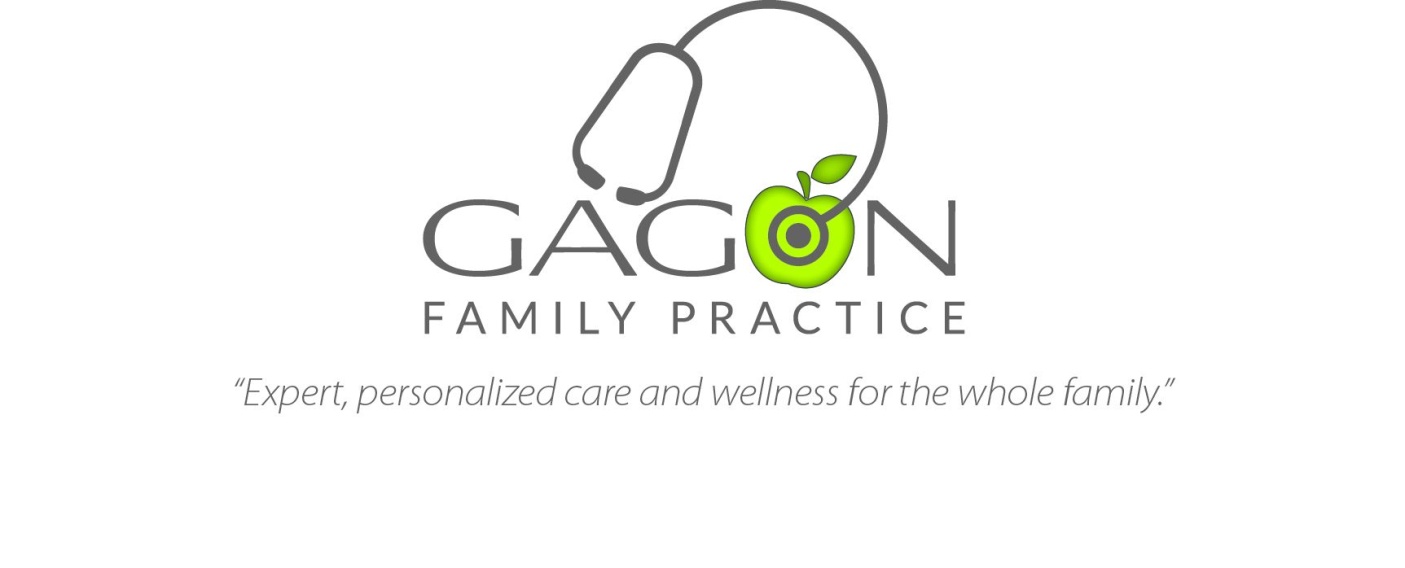 Physician Assistant or Nurse PractitionerSummary:Gagon Family Practice is hiring a full-time certified physician assistant or nurse practitioner to join our busy family medicine clinic in Price, Utah. The ideal candidate will have a personal drive for clinical excellence and work effectively in a team environment. Candidates with a special interest in women’s health and/or pediatrics are especially encouraged to apply. The successful candidate will be responsible for providing exceptional outpatient care in an appropriate, effective, timely and cost-efficient manner.  He or she will also be responsible for all aspects of patient assessment, diagnosis, and determining an appropriate plan of care in consultation with Dr. Gagon. Basic Qualifications:Graduate of an accredited programCurrent Utah state licenseCurrent Utah state Controlled Substance LicenseCurrent Federal DEA CertificateBackground checkApplication Process:To apply, interested applicants should send a current CV and three letters of recommendation to ginagagon@gagonfamilypractice.com.  We will consider 2015 graduates. 